VaticanVaticanVaticanVaticanJanuary 2023January 2023January 2023January 2023SundayMondayTuesdayWednesdayThursdayFridaySaturday1234567Solemnity of Mary, Mother of GodEpiphany8910111213141516171819202122232425262728293031NOTES: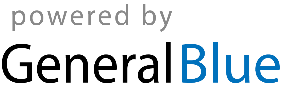 